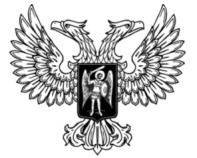 ДонецкАЯ НароднАЯ РеспубликАЗАКОНО ВНЕСЕНИИ ИЗМЕНЕНИЙ В ЗАКОН ДОНЕЦКОЙ НАРОДНОЙ РЕСПУБЛИКИ «О ПРАВИТЕЛЬСТВЕ ДОНЕЦКОЙ НАРОДНОЙ РЕСПУБЛИКИ»Принят Постановлением Народного Совета 27 июня 2024 годаСтатья 1Внести в Закон Донецкой Народной Республики от 29 сентября 2023 года 
№ 1-РЗ «О Правительстве Донецкой Народной Республики» (опубликован 
на официальном сайте Главы Донецкой Народной Республики 29 сентября 
2023 года) следующие изменения:1) в части 2 статьи 3 слова «заместитель Председателя Правительства Донецкой Народной Республики – Руководитель Аппарата Правительства Донецкой Народной Республики,» исключить;2) пункт 12 статьи 9 признать утратившим силу;3) пункт 5 статьи 22 изложить в следующей редакции:«5) утверждается Регламент Правительства Донецкой Народной Республики;»;4) наименование главы 6 изложить в следующей редакции:«Глава 6. Финансовое и иное обеспечение деятельности Правительства Донецкой Народной Республики»;5) статью 32 изложить в следующей редакции:«Статья 32. Обеспечение деятельности Правительства Донецкой Народной РеспубликиОбеспечение деятельности Правительства Донецкой Народной Республики и организация контроля за выполнением исполнительными органами Донецкой Народной Республики решений, принятых Правительством Донецкой Народной Республики, осуществляются Администрацией Главы и Правительства Донецкой Народной Республики.».Статья 2Настоящий Закон вступает в силу со дня его официального опубликования.ГлаваДонецкой Народной Республики					Д.В. Пушилинг. Донецк27 июня 2024 года№ 86-РЗ